La tessera elettorale è un documento personale che si deve conservare perché, utilizzabile per 18 consultazioni, deve essere esibita al Presidente di Seggio ad ogni elezione insieme a un documento d'identificazione (Carta d'identità, patente di guida, Passaporto o altro documento equipollente purché munito di fotografia e di timbro o di altra segnatura equivalente rilasciato da un'amministrazione dello Stato). A ogni elezione, sulla tessera verrà apposto un timbro per attestare l'avvenuta votazione. Cambio di Comune di residenza e acquisto di cittadinanza italiana A seguito del cambio di residenza da altro Comune o in caso di acquisto della cittadinanza Italiana l'Ufficio Elettorale assegna una nuova Tessera Elettorale.Cambio di indirizzo all'interno del Comune di MarinoIn caso di variazione di residenza in ambito comunale l'Ufficio Elettorale provvederà ad inviare al nuovo indirizzo un'etichetta da apporre sulla tessera, con l'indicazione della variazione e della nuova sezione elettorale. Quando si cambia il proprio indirizzo all'interno della stessa via o nelle immediate vicinanze spesso la sezione presso la quale si vota rimane la stessa, in questo caso non si riceve alcuna etichetta e la tessera è corretta anche con l'indirizzo vecchio. In caso di dubbio o mancata ricezione dell’etichetta è consigliabile rivolgersi all'Ufficio Elettorale.Mancanza della Tessera ElettoraleColoro che per qualsiasi motivo non dovessero essere in possesso della Tessera Elettorale, possono rivolgersi all'ufficio elettorale comunale.Sostituzione in caso di furto, smarrimento, deterioramento o esaurimento degli spazi per il timbro del seggio elettoraleIn caso di deterioramento della tessera o degli spazi per il timbro del seggio elettorale esauriti, riconsegnandola presso l'Ufficio Elettorale, verrà rilasciata al titolare un duplicato della stessa.In caso di furto il duplicato verrà rilasciato a seguito di domanda corredata della denuncia presentata ai competenti uffici di pubblica sicurezza.In caso infine di smarrimento verrà rilasciata una nuova Tessera elettorale a seguito della presentazione di una dichiarazione sostitutiva di smarrimento.Accedere al servizioCome si faLa tessera elettorale viene consegnata a tutti gli elettori del Comune, al momento dell'iscrizione nelle liste elettorali per immigrazione o per compimento del 18° anno di età, o per acquisto della cittadinanza italiana.A seguito di furto, smarrimento, deterioramento o esaurimento degli spazi per il timbro in occasione del voto, può essere richiesto all'ufficio elettorale il rilascio di un duplicato della tessera elettorale.La tessera elettorale, o un suo duplicato, può anche essere richiesta e ritirata da una persona che non sia il diretto interessato, opportunamente delegato.Casi particolariPer agevolare le persone che hanno un handicap permanente, ed evitare che ogni volta che si rende necessario ci si trovi a dover produrre dei certificati medici, è possibile richiedere che sulla tessera elettorale venga messo un timbro che attesti questa necessità per tutte le future chiamate alle urne. 
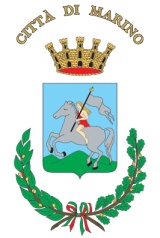 Comune di MarinoCittà metropolitana di Roma CapitaleUFFICIO ELETTORALE